Г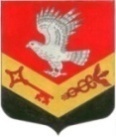 Муниципальное образование«ЗАНЕВСКОЕ   ГОРОДСКОЕ   ПОСЕЛЕНИЕ» Всеволожского муниципального района Ленинградской областиАДМИНИСТРАЦИЯПОСТАНОВЛЕНИЕ01.09.2017 г.										№ 557дер. ЗаневкаО признании утратившими силу постановлений администрации МО «Заневское городское поселение»В соответствии с Федеральным законом от 06.10.2003 № 131-ФЗ «Об общих принципах организации местного самоуправления в Российской Федерации», администрация муниципального образования «Заневское городское поселение» Всеволожского муниципального района Ленинградской областиПОСТАНОВЛЯЕТ:Признать утратившими силу:Постановление администрации МО «Заневское сельское поселение» от 18.04.2014 № 125 «Об организации ярмарки на территории муниципального образования «Заневское сельское поселение» Всеволожского муниципального района Ленинградской области»;Постановление администрации МО «Заневское сельское поселение» от 30.11.2015 № 590 «Об организации универсальной ярмарки выходного дня в дер. Янино-1 на территории жилого комплекса «Янила Кантри»;Опубликовать настоящее постановление в средствах массовой информации.Настоящее постановление вступает в силу после дня его официального опубликования.Контроль за исполнением настоящего постановления возложить на и.о. заместителя главы администрации Гречица В.В.Глава администрации                                                                     А. В. Гердий